АДМИНИСТРАЦИЯ БОЛЬШЕПОРЕКСКОГО СЕЛЬСКОГО ПОСЕЛЕНИЯ КИЛЬМЕЗСКОГО РАЙОНАКИРОВСКОЙ ОБЛАСТИПОСТАНОВЛЕНИЕот     19.04.2022                                                                                        № 15 д. Большой ПорекОб утверждении административного регламента предоставления муниципальной услуги «Предоставление жилого помещения по договору социального найма или в собственность бесплатно»В соответствии со статьей 6 Федерального закона от 27.07.2010 № 210-ФЗ «Об организации предоставления государственных и муниципальных услуг» администрация Большепорекского сельского поселения ПОСТАНОВЛЯЕТ:        1. Утвердить административный регламент предоставления муниципальной услуги «Предоставление жилого помещения по договору социального найма или в собственность бесплатно». Прилагается.      2. Постановление разместить на официальном сайте Большепорекского сельского поселения      3. Настоящее Постановление вступает в силу со дня его опубликования.Глава Большепорекского сельского поселения                             И.А.СомоваУТВЕРЖДЕНпостановлением администрацииБольшепорекского сельского поселенияот   19.04.2022 № 15Административный регламент предоставления
муниципальной услуги «Предоставление жилого
помещения по договору социального найма или в собственность бесплатно» I. Общие положения1.1.Предмет регулирования Административного регламента
 Административный регламент предоставления 
муниципальной услуги «Предоставление жилого помещения по договору
социального найма или в собственность бесплатно» разработан в целях повышения качества и доступности
предоставления муниципальной услуги, определяет стандарт,
сроки и последовательность действий (административных процедур) при
осуществлении полномочий по (указать полномочия по предоставлению
муниципальной услуги) в наименование муниципального
образования, субъекта РФ. Настоящий Административный регламент регулирует
отношения возникающие на основании Конституции Российской Федерации,
Жилищного кодекса Российской Федерации, Налогового кодекса Российской
Федерации, Федерального закона от 27 июля 2010 г. № 210-ФЗ «Об организации
предоставления государственных и муниципальных услуг».
 Круг Заявителей
1.2.Заявителями на получение муниципальной услуги
являются физические лица - малоимущие и другие категории граждан,
определенные федеральным законом, указом Президента Российской Федерации
или законом субъекта Российской Федерации, поставленные на учет в качестве
нуждающихся в жилых помещениях (далее – Заявитель).
1.3. Интересы заявителей, указанных в пункте 1.2 настоящего
Административного регламента, могут представлять лица, обладающие
соответствующими полномочиями (далее – представитель).
Требования к порядку информирования о предоставлении
муниципальной услуги
1.4. Информирование о порядке предоставления муниципальной услуги осуществляется:
1) непосредственно при личном приеме заявителя в (указать наименование
органа государственной власти, органа местного самоуправления субъекта РФ,
предоставляющего муниципальную услугу) (далее Уполномоченный орган) или многофункциональном центре предоставления
государственных и муниципальных услуг (далее – многофункциональный центр);
2) по телефону Уполномоченном органе или многофункциональном центре;
3) письменно, в том числе посредством электронной почты, факсимильной
связи;
4) посредством размещения в открытой и доступной форме информации:
в федеральной государственной информационной системе «Единый портал
государственных и муниципальных услуг (функций)» (https://www.gosuslugi.ru/)
(далее – ЕПГУ);
на официальном сайте Уполномоченного органа (указать адрес
официального сайта);
5) посредством размещения информации на информационных стендах
Уполномоченного органа или многофункционального центра.
1.5. Информирование осуществляется по вопросам, касающимся:
способов подачи заявления о предоставлении 
муниципальной услуги;
адресов Уполномоченного органа и многофункциональных центров,
обращение в которые необходимо для предоставления 
муниципальной услуги;
справочной информации о работе Уполномоченного органа (структурных
подразделений Уполномоченного органа);
документов, необходимых для предоставления 
муниципальной услуги и услуг, которые являются необходимыми и
обязательными для предоставления муниципальной услуги;
порядка и сроков предоставления муниципальной услуги;
порядка получения сведений о ходе рассмотрения заявления о
предоставлении муниципальной услуги и о результатах
предоставления муниципальной услуги;
по вопросам предоставления услуг, которые являются необходимыми и
обязательными для предоставления муниципальной услуги;
порядка досудебного (внесудебного) обжалования действий (бездействия)
должностных лиц, и принимаемых ими решений при предоставлении
муниципальной услуги.
Получение информации по вопросам предоставления 
муниципальной услуги и услуг, которые являются необходимыми и
обязательными для предоставления муниципальной услуги
осуществляется бесплатно.
1.6. При устном обращении Заявителя (лично или по телефону) должностное
лицо Уполномоченного органа, работник многофункционального центра,
осуществляющий консультирование, подробно и в вежливой (корректной) форме
информирует обратившихся по интересующим вопросам.
Ответ на телефонный звонок должен начинаться с информации о
наименовании органа, в который позвонил Заявитель, фамилии, имени, отчества
(последнее – при наличии) и должности специалиста, принявшего телефонный
звонок.
Если должностное лицо Уполномоченного органа не может самостоятельно
дать ответ, телефонный звонок должен быть переадресован (переведен) на другое
должностное лицо или же обратившемуся лицу должен быть сообщен телефонный
номер, по которому можно будет получить необходимую информацию
Если подготовка ответа требует продолжительного времени, он предлагает
Заявителю один из следующих вариантов дальнейших действий:
изложить обращение в письменной форме;
назначить другое время для консультаций.
Должностное лицо Уполномоченного органа не вправе осуществлять
информирование, выходящее за рамки стандартных процедур и условий
предоставления муниципальной услуги, и влияющее прямо или
косвенно на принимаемое решение.
Продолжительность информирования по телефону не должна превышать 10
минут.
Информирование осуществляется в соответствии с графиком приема
граждан.
1.7. По письменному обращению должностное лицо Уполномоченного
органа, ответственный за предоставление муниципальной
услуги, подробно в письменной форме разъясняет гражданину сведения по
вопросам, указанным в пункте 1.5. настоящего Административного регламента в
порядке, установленном Федеральным законом от 2 мая 2006 г. № 59-ФЗ
«О порядке рассмотрения обращений граждан Российской Федерации» (далее –
Федеральный закон № 59-ФЗ).
1.8. На ЕПГУ размещаются сведения, предусмотренные Положением о
федеральной государственной информационной системе «Федеральный реестр
государственных и муниципальных услуг (функций)», утвержденным
постановлением Правительства Российской Федерации от 24 октября 2011 года
№ 861.
Доступ к информации о сроках и порядке предоставления 
муниципальной услуги осуществляется без выполнения заявителем каких-либо
требований, в том числе без использования программного обеспечения, установка
которого на технические средства заявителя требует заключения лицензионного
или иного соглашения с правообладателем программного обеспечения,
предусматривающего взимание платы, регистрацию или авторизацию заявителя
или предоставление им персональных данных.
1.9. На официальном сайте Уполномоченного органа, на стендах в местах
предоставления муниципальной услуги и услуг, которые
являются необходимыми и обязательными для предоставления муниципальной
услуги, и в многофункциональном центре размещается следующая справочная
информация:
о месте нахождения и графике работы Уполномоченного органа и их
структурных подразделений, ответственных за предоставление 
муниципальной услуги, а также многофункциональных центров;
справочные телефоны структурных подразделений Уполномоченного органа,
ответственных за предоставление муниципальной услуги, в том
числе номер телефона-автоинформатора (при наличии);
адрес официального сайта, а также электронной почты и (или) формы
обратной связи Уполномоченного органа в сети «Интернет».
1.10. В залах ожидания Уполномоченного органа размещаются нормативные
правовые акты, регулирующие порядок предоставления 
муниципальной услуги, в том числе Административный регламент, которые по
требованию заявителя предоставляются ему для ознакомления.
1.11. Размещение информации о порядке предоставления 
муниципальной услуги на информационных стендах в помещении
многофункционального центра осуществляется в соответствии с соглашением,
заключенным между многофункциональным центром и Уполномоченным органом
с учетом требований к информированию, установленных Административным
регламентом.
1.12. Информация о ходе рассмотрения заявления о предоставлении
муниципальной услуги и о результатах предоставления
муниципальной услуги может быть получена заявителем (его
представителем) в личном кабинете на ЕПГУ, а также в соответствующем
структурном подразделении Уполномоченного органа при обращении заявителя
лично, по телефону посредством электронной почты.
II. Стандарт предоставления муниципальной услуги
Наименование муниципальной услуги
2.1. Муниципальная услуга «Предоставление жилого
помещения по договору социального найма или в собственность бесплатно».
Наименование органа государственной власти, органа местного
самоуправления (организации), предоставляющего 
муниципальную услугу
2.2. Муниципальная услуга предоставляется
Уполномоченным органом (указать наименование органа государственной
власти, органа местного самоуправления субъекта РФ, предоставляющего
услугу).
2.3. В предоставлении муниципальной услуги принимают участие: (указать
перечень органов и организаций, участвующих в предоставлении услуги)
При предоставлении муниципальной услуги
Уполномоченный орган взаимодействует с:
2.3.1. Федеральной налоговой службой в части получения сведений из
Единого государственного реестра записей актов гражданского состояния о
рождении, о заключении брака; получения сведений из Единого государственного
реестра юридических лиц, в случае подачи заявления представителем
(юридическим лицом); получения сведений из Единого государственного реестра
индивидуальных предпринимателей, в случае подачи заявления представителем
(индивидуальным предпринимателем).
2.3.2. Министерством внутренних дел Российской Федерации в части
получения сведений, подтверждающих действительность паспорта Российской
Федерации и место жительства.
2.3.3. Пенсионным Фондом Российской Федерации в части проверки
соответствия фамильно-именной группы, даты рождения, СНИЛС.
2.3.4. Федеральной службы государственной регистрации, кадастра и
картографии в части получения сведений из Единого государственного реестра
недвижимости на имеющиеся объекты недвижимости.
2.4. При предоставлении муниципальной услуги
Уполномоченному органу запрещается требовать от заявителя осуществления
действий, в том числе согласований, необходимых для получения муниципальной услуги и связанных с обращением в иные государственные
органы и организации, за исключением получения услуг, включенных в перечень
услуг, которые являются необходимыми и обязательными для предоставления
муниципальной услуги.
Описание результата предоставления муниципальной
услуги
2.5. Результатом предоставления муниципальной услуги
является:
2.5.1. Решение о предоставлении муниципальной услуги
по форме, согласно Приложению № 1 к настоящему Административному
регламенту.
2.5.2 Проект Договора социального найма жилого помещения, согласно
Приложению № 5 к настоящему Административному регламенту.
2.5.3. Решение об отказе в предоставлении муниципальной
услуги по форме, согласно Приложению № 3 к настоящему Административному
регламенту.
Срок предоставления муниципальной услуги, в том
числе с учетом необходимости обращения в организации, участвующие в
предоставлении муниципальной услуги, срок
приостановления предоставления муниципальной услуги,
срок выдачи (направления) документов, являющихся результатом
предоставления муниципальной услуги
2.6. Уполномоченный орган в течение 25 рабочих дней со дня регистрации
заявления и документов, необходимых для предоставления государственной
(муниципальной) услуги в Уполномоченном органе, направляет заявителю
способом указанном в заявлении один из результатов, указанных в пункте 2.5
Административного регламента.
Нормативные правовые акты, регулирующие предоставление
муниципальной услуги
2.8. Перечень нормативных правовых актов, регулирующих предоставление
муниципальной услуги (с указанием их реквизитов и
источников официального опубликования), в федеральной государственной
информационной системе «Федеральный реестр государственных и
муниципальных услуг (функций)» и на ЕПГУ.
Исчерпывающий перечень документов и сведений, необходимых в
соответствии с нормативными правовыми актами для предоставления
муниципальной услуги и услуг, которые являются
необходимыми и обязательными для предоставления 
муниципальной услуги, подлежащих представлению заявителем, способы их
получения заявителем, в том числе в электронной форме, порядок их
представления
2.9. Для получения муниципальной услуги заявитель
представляет:
2.9.1. Заявление о предоставлении муниципальной услуги
по форме, согласно Приложению № 4 к настоящему Административному
регламенту.
В случае направления заявления посредством ЕПГУ формирование
заявления осуществляется посредством заполнения интерактивной формы на
ЕПГУ без необходимости дополнительной подачи заявления в какой-либо иной
форме.
В заявлении также указывается один из следующих способов направления
результата предоставления муниципальной услуги:
в форме электронного документа в личном кабинете на ЕПГУ;
дополнительно на бумажном носителе в виде распечатанного экземпляра
электронного документа в Уполномоченном органе, многофункциональном
центре.
2.9.2. Документ, удостоверяющий личность заявителя, представителя.
В случае направления заявления посредством ЕПГУ сведения из документа,
удостоверяющего личность заявителя, представителя, проверяются при
подтверждении учетной записи в Единой системе идентификации и
аутентификации (далее – ЕСИА).
В случае направления заявления посредством ЕПГУ сведения из документа,
удостоверяющего личность заявителя, представителя формируются при
подтверждении учетной записи в Единой системе идентификации и
аутентификации из состава соответствующих данных указанной учетной записи и
могут быть проверены путем направления запроса с использованием системы
межведомственного электронного взаимодействия.
В случае если документ, подтверждающий полномочия заявителя выдано
юридическим лицом – должен быть подписан усиленной квалификационной
электронной подписью уполномоченного лица, выдавшего документ.
В случае если документ, подтверждающий полномочия заявителя выдано
индивидуальным предпринимателем – должен быть подписан усиленной
квалификационной электронной подписью индивидуального предпринимателя.
В случае если документ, подтверждающий полномочия заявителя выдано
нотариусом – должен быть подписан усиленной квалификационной электронной
подписью нотариуса, в иных случаях – подписанный простой электронной
подписью.
2.9.3. Документы, удостоверяющие личность членов семьи, достигших 14
летнего возраста.
2.9.4. Документы, подтверждающие родство: свидетельство о рождении,
свидетельство о заключении брака, справка о заключении брака, свидетельство о
расторжении брака, свидетельства о государственной регистрации актов
гражданского состояния, выданные компетентными органами иностранного
государства и их нотариально удостоверенный перевод на русский язык - при их
наличии, свидетельства об усыновлении, выданные органами записи актов
гражданского состояния или консульскими учреждениями Российской
Федерации - при их наличии, копия вступившего в законную силу решения
соответствующего суда о признании гражданина членом семьи заявителя - при
наличии такого решения). Свидетельства о перемене фамилии, имени, отчества
(при их наличии).
2.9.5. Договор найма жилого помещения - в случае, если заявитель или члены
семьи заявителя являются нанимателями жилого помещения жилого фонда
социального использования по договору найма, заключенного с организацией.
2.9.6. Правоустанавливающие документы на жилое помещение – в случае,
если право заявителя или членов семьи заявителя на жилое помещение не
зарегистрировано в Едином государственном реестре недвижимости.
2.9.7. Обязательство от заявителя и всех совершеннолетних членов семьи об
освобождении жилого помещения, предоставленного по договору социального
найма – в случае, если планируется освободить занимаемое жилое помещение
после предоставления нового жилого помещения.
2.9.8. Медицинское заключение, подтверждающее наличие тяжелой формы
хронического заболевания – в случае, если заявитель страдает тяжелой формой
хронического заболевания или проживает в квартире, занятой несколькими
семьями, если в составе семьи имеется больной, страдающий тяжелой формой
хронического заболевания.
2.10. Заявления и прилагаемые документы, указанные в пункте 2.9
настоящего Административного регламента, направляются (подаются) в
Уполномоченный орган в электронной форме путем заполнения формы запроса
через личный кабинет на ЕПГУ.
Исчерпывающий перечень документов и сведений, необходимых в
соответствии с нормативными правовыми актами для предоставления
муниципальной услуги, которые находятся в распоряжении
государственных органов, органов местного самоуправления и иных органов,
участвующих в предоставлении государственных или муниципальных услуг
2.11. Перечень документов и сведений, необходимых в соответствии с
нормативными правовыми актами для предоставления 
муниципальной услуги, которые находятся в распоряжении государственных
органов, органов местного самоуправления и иных органов, участвующих в
предоставлении государственных или муниципальных услуг в случае обращения:
2.11.1. Сведения из Единого государственного реестра записей актов
гражданского состояния о рождении, о заключении брака;
2.11.2. Проверка соответствия фамильно-именной группы, даты рождения,
пола и СНИЛС;
2.11.3. Сведения, подтверждающие действительность паспорта гражданина
Российской Федерации;
2.11.4. Сведения, подтверждающие место жительства, сведениями из
Единого государственного реестра недвижимости об объектах недвижимости;
сведениями из Единого государственного реестра юридических лиц;
2.11.5. Сведения из Единого государственного реестра индивидуальных
предпринимателей.
2.12. При предоставлении муниципальной услуги
запрещается требовать от заявителя:
2.12.1. Представления документов и информации или осуществления
действий, представление или осуществление которых не предусмотрено
нормативными правовыми актами, регулирующими отношения, возникающие в
связи с предоставлением муниципальной услуги.
2.12.2. Представления документов и информации, которые в соответствии с
нормативными правовыми актами Российской Федерации и (указать наименование
субъекта Российской Федерации), муниципальными правовыми актами (указать
наименование органа государственной власти) находятся в распоряжении органов,
предоставляющих муниципальную услугу, государственных
органов, органов местного самоуправления и (или) подведомственных
государственным органам и органам местного самоуправления организаций,
участвующих в предоставлении муниципальных услуг, за исключением
документов, указанных в части 6 статьи 7 Федерального закона от 27 июля 2010
года № 210-ФЗ «Об организации предоставления государственных и
муниципальных услуг» (далее – Федеральный закон № 210-ФЗ).
2.12.3. Представления документов и информации, отсутствие и (или)
недостоверность которых не указывались при первоначальном отказе в приеме
документов, необходимых для предоставления муниципальной
услуги, либо в предоставлении муниципальной услуги, за
исключением следующих случаев:
изменение требований нормативных правовых актов, касающихся
предоставления муниципальной услуги, после первоначальной
подачи заявления о предоставлении муниципальной услуги;
наличие ошибок в заявлении о предоставлении муниципальной услуги и документах, поданных заявителем после
первоначального отказа в приеме документов, необходимых для предоставления
муниципальной услуги, либо в предоставлении муниципальной услуги и не включенных в представленный ранее комплект
документов;
истечение срока действия документов или изменение информации после
первоначального отказа в приеме документов, необходимых для предоставления
муниципальной услуги, либо в предоставлении государственной
муниципальной услуги;
выявление документально подтвержденного факта (признаков) ошибочного
или противоправного действия (бездействия) должностного лица
Уполномоченного органа, служащего, работника многофункционального центра,
работника организации, предусмотренной частью 1.1 статьи 16 Федерального
закона № 210-ФЗ, при первоначальном отказе в приеме документов, необходимых
для предоставления муниципальной услуги, либо в
предоставлении муниципальной услуги, о чем в письменном
виде за подписью руководителя Уполномоченного органа, руководителя
многофункционального центра при первоначальном отказе в приеме документов,
необходимых для предоставления муниципальной услуги, либо
руководителя организации, предусмотренной частью 1.1 статьи 16 Федерального
закона № 210-ФЗ, уведомляется заявитель, а также приносятся извинения за
доставленные неудобства.
Исчерпывающий перечень оснований для отказа в приеме документов,
необходимых для предоставления муниципальной услуги
2.13. Основаниями для отказа в приеме к рассмотрению документов,
необходимых для предоставления муниципальной услуги,
являются:
2.13.1. Запрос о предоставлении услуги подан в орган государственной
власти, орган местного самоуправления или организацию, в полномочия которых
не входит предоставление услуги.
2.13.2. Неполное заполнение обязательных полей в форме запроса о
предоставлении услуги (недостоверное, неправильное).
2.13.3. Представление неполного комплекта документов.
2.13.4. Представленные документы утратили силу на момент обращения за
услугой (документ, удостоверяющий личность; документ, удостоверяющий
полномочия представителя Заявителя, в случае обращения за предоставлением
услуги указанным лицом).
2.13.5. Представленные документы содержат подчистки и исправления
текста, не заверенные в порядке, установленном законодательством Российской
Федерации.
2.13.6. Подача заявления о предоставлении услуги и документов,
необходимых для предоставления услуги, в электронной форме с нарушением
установленных требований.
2.13.7. Представленные в электронной форме документы содержат
повреждения, наличие которых не позволяет в полном объеме использовать
информацию и сведения, содержащиеся в документах для предоставления услуги.
2.13.8. Заявление подано лицом, не имеющим полномочий представлять
интересы заявителя.
Исчерпывающий перечень оснований для приостановления или отказа в
предоставлении муниципальной услуги
2.14. Основаниями для отказа в предоставлении услуги являются:
2.14.1. Документы (сведения), представленные заявителем, противоречат
документам (сведениям), полученным в рамках межведомственного
взаимодействия.
2.14.2. Представленными документами и сведениями не подтверждается
право гражданина в предоставлении жилого помещения.
2.15 Оснований для приостановления предоставления муниципальной услуги законодательством Российской Федерации не
предусмотрено.
Перечень услуг, которые являются необходимыми и обязательными для
предоставления муниципальной услуги, в том числе
сведения о документе (документах), выдаваемом (выдаваемых)
организациями, участвующими в предоставлении муниципальной услуги
2.16. Услуги, необходимые и обязательные для предоставления
муниципальной услуги, отсутствуют.
Порядок, размер и основания взимания государственной пошлины или
иной оплаты, взимаемой за предоставление муниципальной
услуги
2.17. Предоставление муниципальной услуги
осуществляется бесплатно.
Порядок, размер и основания взимания платы за предоставление услуг,
которые являются необходимыми и обязательными для предоставления
муниципальной услуги, включая информацию о методике
расчета размера такой платы
2.18. Услуги, необходимые и обязательные для предоставления
муниципальной услуги, отсутствуют.
Максимальный срок ожидания в очереди при подаче запроса о
предоставлении муниципальной услуги и при получении
результата предоставления муниципальной услуги
2.19. Максимальный срок ожидания в очереди при подаче запроса о
предоставлении муниципальной услуги и при получении
результата предоставления муниципальной услуги в
Уполномоченном органе или многофункциональном центре составляет не более 15
минут.
Срок и порядок регистрации запроса заявителя о предоставлении
муниципальной услуги, в том числе в электронной форме
2.20. Срок регистрации заявления о предоставлении муниципальной услуги подлежат регистрации в Уполномоченном органе в
течение 1 рабочего дня со дня получения заявления и документов, необходимых
для предоставления муниципальной услуги.
В случае наличия оснований для отказа в приеме документов, необходимых
для предоставления муниципальной услуги, указанных в
пункте 2.13 настоящего Административного регламента, Уполномоченный орган
не позднее следующего за днем поступления заявления и документов,
необходимых для предоставления муниципальной услуги,
рабочего дня, направляет Заявителю либо его представителю решение об отказе в
приеме документов, необходимых для предоставления муниципальной услуги по форме, приведенной в Приложении № 2 к настоящему
Административному регламенту.
Требования к помещениям, в которых предоставляется муниципальная услуга
2.21. Местоположение административных зданий, в которых осуществляется
прием заявлений и документов, необходимых для предоставления муниципальной услуги, а также выдача результатов предоставления
муниципальной услуги, должно обеспечивать удобство для
граждан с точки зрения пешеходной доступности от остановок общественного
транспорта.
В случае, если имеется возможность организации стоянки (парковки) возле
здания (строения), в котором размещено помещение приема и выдачи документов,
организовывается стоянка (парковка) для личного автомобильного транспорта
заявителей. За пользование стоянкой (парковкой) с заявителей плата не взимается.
Для парковки специальных автотранспортных средств инвалидов на стоянке
(парковке) выделяется не менее 10% мест (но не менее одного места) для
бесплатной парковки транспортных средств, управляемых инвалидами I, II групп, а
также инвалидами III группы в порядке, установленном Правительством
Российской Федерации, и транспортных средств, перевозящих таких инвалидов и
(или) детей-инвалидов.
В целях обеспечения беспрепятственного доступа заявителей, в том числе
передвигающихся на инвалидных колясках, вход в здание и помещения, в которых
предоставляется муниципальная услуга, оборудуются
пандусами, поручнями, тактильными (контрастными) предупреждающими
элементами, иными специальными приспособлениями, позволяющими обеспечить
беспрепятственный доступ и передвижение инвалидов, в соответствии с
законодательством Российской Федерации о социальной защите инвалидов.
Центральный вход в здание Уполномоченного органа должен быть
оборудован информационной табличкой (вывеской), содержащей информацию:
наименование;
местонахождение и юридический адрес;
режим работы;
график приема;
номера телефонов для справок.
Помещения, в которых предоставляется муниципальная
услуга, должны соответствовать санитарно-эпидемиологическим правилам и
нормативам.
Помещения, в которых предоставляется муниципальная
услуга, оснащаются:
противопожарной системой и средствами пожаротушения;
системой оповещения о возникновении чрезвычайной ситуации;
средствами оказания первой медицинской помощи;
туалетными комнатами для посетителей.
Зал ожидания Заявителей оборудуется стульями, скамьями, количество
которых определяется исходя из фактической нагрузки и возможностей для их
размещения в помещении, а также информационными стендами.
Тексты материалов, размещенных на информационном стенде, печатаются
удобным для чтения шрифтом, без исправлений, с выделением наиболее важных
мест полужирным шрифтом.
Места для заполнения заявлений оборудуются стульями, столами (стойками),
бланками заявлений, письменными принадлежностями.
Места приема Заявителей оборудуются информационными табличками
(вывесками) с указанием:
номера кабинета и наименования отдела;
фамилии, имени и отчества (последнее – при наличии), должности
ответственного лица за прием документов;
графика приема Заявителей.
Рабочее место каждого ответственного лица за прием документов, должно
быть оборудовано персональным компьютером с возможностью доступа к
необходимым информационным базам данных, печатающим устройством
(принтером) и копирующим устройством.
Лицо, ответственное за прием документов, должно иметь настольную
табличку с указанием фамилии, имени, отчества (последнее - при наличии) и
должности.
При предоставлении муниципальной услуги инвалидам
обеспечиваются:
возможность беспрепятственного доступа к объекту (зданию, помещению), в
котором предоставляется муниципальная услуга;
возможность самостоятельного передвижения по территории, на которой
расположены здания и помещения, в которых предоставляется муниципальная услуга, а также входа в такие объекты и выхода из них, посадки в
транспортное средство и высадки из него, в том числе с использование кресла-коляски;
сопровождение инвалидов, имеющих стойкие расстройства функции зрения
и самостоятельного передвижения;
надлежащее размещение оборудования и носителей информации,
необходимых для обеспечения беспрепятственного доступа инвалидов зданиям и
помещениям, в которых предоставляется муниципальная услуга,
и к муниципальной услуге с учетом ограничений их
жизнедеятельности;
дублирование необходимой для инвалидов звуковой и зрительной
информации, а также надписей, знаков и иной текстовой и графической
информации знаками, выполненными рельефно-точечным шрифтом Брайля;
допуск сурдопереводчика и тифлосурдопереводчика;
допуск собаки-проводника при наличии документа, подтверждающего ее
специальное обучение, на объекты (здания, помещения), в которых
предоставляются муниципальные услуги;
оказание инвалидам помощи в преодолении барьеров, мешающих получению
ими государственных и муниципальных услуг наравне с другими лицами.
Показатели доступности и качества муниципальной услуги
2.22. Основными показателями доступности предоставления
муниципальной услуги являются:
наличие полной и понятной информации о порядке, сроках и ходе
предоставления муниципальной услуги в информационно-телекоммуникационных сетях общего пользования (в том числе в сети
«Интернет»), средствах массовой информации;
возможность получения заявителем уведомлений о предоставлении
муниципальной услуги с помощью ЕПГУ;
возможность получения информации о ходе предоставления 
муниципальной услуги, в том числе с использованием информационно-коммуникационных технологий.
2.23. Основными показателями качества предоставления 
муниципальной услуги являются:
своевременность предоставления муниципальной услуги в
соответствии со стандартом ее предоставления, установленным настоящим
Административным регламентом;
минимально возможное количество взаимодействий гражданина с
должностными лицами, участвующими в предоставлении 
муниципальной услуги;
отсутствие обоснованных жалоб на действия (бездействие) сотрудников и их
некорректное (невнимательное) отношение к заявителям;
отсутствие нарушений установленных сроков в процессе предоставления
муниципальной услуги;
отсутствие заявлений об оспаривании решений, действий (бездействия)
Уполномоченного органа, его должностных лиц, принимаемых (совершенных) при
предоставлении муниципальной услуги, по итогам
рассмотрения которых вынесены решения об удовлетворении (частичном
удовлетворении) требований заявителей.
Иные требования, в том числе учитывающие особенности предоставления
муниципальной услуги в многофункциональных центрах,
особенности предоставления муниципальной услуги по
экстерриториальному принципу и особенности предоставления
муниципальной услуги в электронной форме
2.24. Предоставление муниципальной услуги по
экстерриториальному принципу осуществляется в части обеспечения возможности
подачи заявлений посредством ЕПГУ и получения результата 
муниципальной услуги в многофункциональном центре.
2.25. Заявителям обеспечивается возможность представления заявления и
прилагаемых документов в форме электронных документов посредством ЕПГУ.
В этом случае заявитель или его представитель авторизуется на ЕПГУ
посредством подтвержденной учетной записи в ЕСИА, заполняет заявление о
предоставлении муниципальной услуги с использованием
интерактивной формы в электронном виде.
Заполненное заявление о предоставлении муниципальной
услуги отправляется заявителем вместе с прикрепленными электронными образами
документов, необходимыми для предоставления муниципальной
услуги, в Уполномоченный орган. При авторизации в ЕСИА заявление о
предоставлении муниципальной услуги считается подписанным
простой электронной подписью заявителя, представителя, уполномоченного на
подписание заявления.
Результаты предоставления муниципальной услуги,
указанные в пункте 2.5 настоящего Административного регламента, направляются
заявителю, представителю в личный кабинет на ЕПГУ в форме электронного
документа, подписанного усиленной квалифицированной электронной подписью
уполномоченного должностного лица Уполномоченного органа в случае
направления заявления посредством ЕПГУ.
В случае направления заявления посредством ЕПГУ результат
предоставления муниципальной услуги также может быть
выдан заявителю на бумажном носителе в многофункциональном центре в
порядке, предусмотренном пунктом 6.4 настоящего Административного
регламента.
2.26. Электронные документы представляются в следующих форматах:
а) xml - для формализованных документов;
б) doc, docx, odt - для документов с текстовым содержанием, не включающим
формулы (за исключением документов, указанных в подпункте "в" настоящего
пункта);
в) xls, xlsx, ods - для документов, содержащих расчеты;
г) pdf, jpg, jpeg - для документов с текстовым содержанием, в том числе
включающих формулы и (или) графические изображения (за исключением
документов, указанных в подпункте "в" настоящего пункта), а также документов с
графическим содержанием.
Допускается формирование электронного документа путем сканирования
непосредственно с оригинала документа (использование копий не допускается),
которое осуществляется с сохранением ориентации оригинала документа в
разрешении 300 - 500 dpi (масштаб 1:1) с использованием следующих режимов:
- «черно-белый» (при отсутствии в документе графических изображений и
(или) цветного текста);
- «оттенки серого» (при наличии в документе графических изображений,
отличных от цветного графического изображения);
- «цветной» или «режим полной цветопередачи» (при наличии в документе
цветных графических изображений либо цветного текста);
- сохранением всех аутентичных признаков подлинности, а именно:
графической подписи лица, печати, углового штампа бланка;
- количество файлов должно соответствовать количеству документов,
каждый из которых содержит текстовую и (или) графическую информацию.
Электронные документы должны обеспечивать:
- возможность идентифицировать документ и количество листов в
документе;
- для документов, содержащих структурированные по частям, главам,
разделам (подразделам) данные и закладки, обеспечивающие переходы по
оглавлению и (или) к содержащимся в тексте рисункам и таблицам.
Документы, подлежащие представлению в форматах xls, xlsx или ods,
формируются в виде отдельного электронного документа.
III. Состав, последовательность и сроки выполнения административных
процедур (действий), требования к порядку их выполнения, в том числе
особенности выполнения административных процедур в электронной форме
Исчерпывающий перечень административных процедур
3.1. Предоставление муниципальной услуги включает в
себя следующие административные процедуры:
проверка документов и регистрация заявления;
получение сведений посредством Федеральной государственной
информационной системы «Единая система межведомственного электронного
взаимодействия» (далее – СМЭВ);
рассмотрение документов и сведений;
принятие решения;
выдача результата;
внесение результата муниципальной услуги в реестр юридически значимых
записей.
Перечень административных процедур (действий) при предоставлении
муниципальной услуги услуг в электронной форме
3.2. При предоставлении муниципальной услуги в
электронной форме заявителю обеспечиваются:
получение информации о порядке и сроках предоставления 
муниципальной услуги;
формирование заявления;
прием и регистрация Уполномоченным органом заявления и иных
документов, необходимых для предоставления муниципальной
услуги;
получение результата предоставления муниципальной
услуги;
получение сведений о ходе рассмотрения заявления;
осуществление оценки качества предоставления 
муниципальной услуги;
досудебное (внесудебное) обжалование решений и действий (бездействия)
Уполномоченного органа либо действия (бездействие) должностных лиц
Уполномоченного органа, предоставляющего муниципальную
услугу, либо муниципального служащего.
Порядок осуществления административных процедур (действий) в
электронной форме
3.3. Формирование заявления.
Формирование заявления осуществляется посредством заполнения
электронной формы заявления на ЕПГУ без необходимости дополнительной
подачи заявления в какой-либо иной форме.
Форматно-логическая проверка сформированного заявления осуществляется
после заполнения заявителем каждого из полей электронной формы заявления. При
выявлении некорректно заполненного поля электронной формы заявления
заявитель уведомляется о характере выявленной ошибки и порядке ее устранения
посредством информационного сообщения непосредственно в электронной форме
заявления.
При формировании заявления заявителю обеспечивается:
а) возможность копирования и сохранения заявления и иных документов,
указанных в пунктах 2.9 – 2.12 настоящего Административного регламента,
необходимых для предоставления муниципальной услуги;
б) возможность печати на бумажном носителе копии электронной формы
заявления;
в) сохранение ранее введенных в электронную форму заявления значений в
любой момент по желанию пользователя, в том числе при возникновении ошибок
ввода и возврате для повторного ввода значений в электронную форму заявления;
г) заполнение полей электронной формы заявления до начала ввода сведений
заявителем с использованием сведений, размещенных в ЕСИА, и сведений,
опубликованных на ЕПГУ, в части, касающейся сведений, отсутствующих в
ЕСИА;
д) возможность вернуться на любой из этапов заполнения электронной
формы заявления без потери ранее введенной информации;
е) возможность доступа заявителя на ЕПГУ к ранее поданным им заявлениям
в течение не менее одного года, а также частично сформированных заявлений – в
течение не менее 3 месяцев.
Сформированное и подписанное заявление и иные документы, необходимые
для предоставления муниципальной услуги, направляются в
Уполномоченный орган посредством ЕПГУ.
3.4. Уполномоченный орган обеспечивает в срок не позднее 1 рабочего дня с
момента подачи заявления на ЕПГУ, а в случае его поступления в нерабочий или
праздничный день, – в следующий за ним первый рабочий день:
а) прием документов, необходимых для предоставления 
муниципальной услуги, и направление заявителю электронного сообщения о
поступлении заявления;
б) регистрацию заявления и направление заявителю уведомления о
регистрации заявления либо об отказе в приеме документов, необходимых для
предоставления муниципальной услуги.
3.5. Электронное заявление становится доступным для должностного лица
Уполномоченного органа, ответственного за прием и регистрацию заявления
(далее – ответственное должностное лицо), в государственной информационной
системе, используемой Уполномоченным органом для предоставления
муниципальной услуги (далее – ГИС).
Ответственное должностное лицо:
проверяет наличие электронных заявлений, поступивших с ЕПГУ, с
периодом не реже 2 раз в день;
рассматривает поступившие заявления и приложенные образы документов
(документы);
производит действия в соответствии с пунктом 3.4 настоящего
Административного регламента.
3.6. Заявителю в качестве результата предоставления 
муниципальной услуги обеспечивается возможность получения документа:
в форме электронного документа, подписанного усиленной
квалифицированной электронной подписью уполномоченного должностного лица
Уполномоченного органа, направленного заявителю в личный кабинет на ЕПГУ;
в виде бумажного документа, подтверждающего содержание электронного
документа, который заявитель получает при личном обращении в
многофункциональном центре.
3.7. Получение информации о ходе рассмотрения заявления и о результате
предоставления муниципальной услуги производится в личном
кабинете на ЕПГУ, при условии авторизации. Заявитель имеет возможность
просматривать статус электронного заявления, а также информацию о дальнейших
действиях в личном кабинете по собственной инициативе, в любое время.
При предоставлении муниципальной услуги в
электронной форме заявителю направляется:
а) уведомление о приеме и регистрации заявления и иных документов,
необходимых для предоставления муниципальной услуги,
содержащее сведения о факте приема заявления и документов, необходимых для
предоставления муниципальной услуги, и начале процедуры
предоставления муниципальной услуги, а также сведения о дате
и времени окончания предоставления муниципальной услуги
либо мотивированный отказ в приеме документов, необходимых для
предоставления муниципальной услуги;
б) уведомление о результатах рассмотрения документов, необходимых для
предоставления муниципальной услуги, содержащее сведения о
принятии положительного решения о предоставлении 
муниципальной услуги и возможности получить результат предоставления
муниципальной услуги либо мотивированный отказ в
предоставлении муниципальной услуги.
3.8. Оценка качества предоставления муниципальной услуги.
Оценка качества предоставления муниципальной услуги
осуществляется в соответствии с Правилами оценки гражданами эффективности
деятельности руководителей территориальных органов федеральных органов
исполнительной власти (их структурных подразделений) с учетом качества
предоставления ими государственных услуг, а также применения результатов
указанной оценки как основания для принятия решений о досрочном прекращении
исполнения соответствующими руководителями своих должностных обязанностей,
утвержденными постановлением Правительства Российской Федерации от 12
декабря 2012 года № 1284 «Об оценке гражданами эффективности деятельности
руководителей территориальных органов федеральных органов исполнительной
власти (их структурных подразделений) и территориальных органов
государственных внебюджетных фондов (их региональных отделений) с учетом
качества предоставления государственных услуг, руководителей
многофункциональных центров предоставления государственных и
муниципальных услуг с учетом качества организации предоставления
государственных и муниципальных услуг, а также о применении результатов
указанной оценки как основания для принятия решений о досрочном прекращении
исполнения соответствующими руководителями своих должностных
обязанностей».
3.9. Заявителю обеспечивается возможность направления жалобы на
решения, действия или бездействие Уполномоченного органа, должностного лица
Уполномоченного органа либо муниципального служащего в соответствии со
статьей 11.2 Федерального закона № 210-ФЗ и в порядке, установленном
постановлением Правительства Российской Федерации от 20 ноября 2012 года
№ 1198 «О федеральной государственной информационной системе,
обеспечивающей процесс досудебного, (внесудебного) обжалования решений и
действий (бездействия), совершенных при предоставлении государственных и
муниципальных услуг.
Порядок исправления допущенных опечаток и ошибок в
выданных в результате предоставления муниципальной
услуги документах
3.10. В случае выявления опечаток и ошибок заявитель вправе обратиться в
Уполномоченный органа с заявлением с приложением документов, указанных в
пункте 2.9. настоящего Административного регламента.
3.11. Основания отказа в приеме заявления об исправлении опечаток и
ошибок указаны в пункте 2.13 настоящего Административного регламента.
3.12. Исправление допущенных опечаток и ошибок в выданных в результате
предоставления муниципальной услуги документах
осуществляется в следующем порядке:
3.13.1. Заявитель при обнаружении опечаток и ошибок в документах,
выданных в результате предоставления муниципальной услуги,
обращается лично в Уполномоченный орган с заявлением о необходимости
исправления опечаток и ошибок, в котором содержится указание на их описание.
3.13.2. Уполномоченный орган при получении заявления, указанного в
подпункте 3.13.1 пункта 3.13 настоящего подраздела, рассматривает
необходимость внесения соответствующих изменений в документы, являющиеся
результатом предоставления муниципальной услуги.
3.13.3. Уполномоченный орган обеспечивает устранение опечаток и ошибок
в документах, являющихся результатом предоставления 
муниципальной услуги.
3.13.4. Срок устранения опечаток и ошибок не должен превышать 3 (трех)
рабочих дней с даты регистрации заявления, указанного в подпункте 3.13.1 пункта
3.13 настоящего подраздела.
IV. Формы контроля за исполнением административного регламента
Порядок осуществления текущего контроля за соблюдением
и исполнением ответственными должностными лицами положений
регламента и иных нормативных правовых актов,
устанавливающих требования к предоставлению 
муниципальной услуги, а также принятием ими решений
4.1. Текущий контроль за соблюдением и исполнением настоящего
Административного регламента, иных нормативных правовых актов,
устанавливающих требования к предоставлению муниципальной услуги,
осуществляется на постоянной основе должностными лицами Администрации
(Уполномоченного органа), уполномоченными на осуществление контроля за
предоставлением муниципальной услуги.
Для текущего контроля используются сведения служебной корреспонденции,
устная и письменная информация специалистов и должностных лиц
Администрации (Уполномоченного органа).
Текущий контроль осуществляется путем проведения проверок:
решений о предоставлении (об отказе в предоставлении) 
муниципальной услуги;
выявления и устранения нарушений прав граждан;
рассмотрения, принятия решений и подготовки ответов на обращения
граждан, содержащие жалобы на решения, действия (бездействие) должностных
лиц.
Порядок и периодичность осуществления плановых и внеплановых
проверок полноты и качества предоставления государственной
(муниципальной) услуги, в том числе порядок и формы контроля за полнотой
и качеством предоставления муниципальной услуги
4.2. Контроль за полнотой и качеством предоставления государственной
(муниципальной) услуги включает в себя проведение плановых и внеплановых
проверок.
4.3. Плановые проверки осуществляются на основании годовых планов работы
Уполномоченного органа, утверждаемых руководителем Уполномоченного органа.
При плановой проверке полноты и качества предоставления 
муниципальной услуги контролю подлежат:
соблюдение сроков предоставления муниципальной услуги;
соблюдение положений настоящего Административного регламента;
правильность и обоснованность принятого решения об отказе в
предоставлении муниципальной услуги.
Основанием для проведения внеплановых проверок являются:
получение от государственных органов, органов местного самоуправления
информации о предполагаемых или выявленных нарушениях нормативных
правовых актов Российской Федерации, нормативных правовых актов (указать
наименование субъекта РФ в случае предоставления государственной услуги,
государственной услуги с переданными полномочиями) и нормативных правовых
актов органов местного самоуправления (указать наименование муниципального
образования в случае предоставления муниципальной услуги);
обращения граждан и юридических лиц на нарушения законодательства, в том
числе на качество предоставления государственной (муниципальной) услуги.
Ответственность должностных лиц за решения и действия
(бездействие), принимаемые (осуществляемые) ими в ходе
предоставления муниципальной услуги
4.5. По результатам проведенных проверок в случае выявления нарушений
положений настоящего Административного регламента, нормативных правовых
актов (указать наименование субъекта РФ в случае предоставления
государственной услуги, государственной услуги с переданными полномочиями) и
нормативных правовых актов органов местного самоуправления (указать
наименование муниципального образования в случае предоставления
муниципальной услуги) осуществляется привлечение виновных лиц к
ответственности в соответствии с законодательством Российской Федерации.
Персональная ответственность должностных лиц за правильность и
своевременность принятия решения о предоставлении (об отказе в
предоставлении) муниципальной услуги закрепляется в их
должностных регламентах в соответствии с требованиями законодательства.
Требования к порядку и формам контроля за предоставлением
муниципальной услуги, в том числе со стороны граждан,
их объединений и организаций
4.6. Граждане, их объединения и организации имеют право осуществлять
контроль за предоставлением муниципальной услуги путем
получения информации о ходе предоставления муниципальной
услуги, в том числе о сроках завершения административных процедур (действий).
Граждане, их объединения и организации также имеют право:
направлять замечания и предложения по улучшению доступности и качества
предоставления муниципальной услуги;
вносить предложения о мерах по устранению нарушений настоящего
Административного регламента.
4.7. Должностные лица Уполномоченного органа принимают меры к
прекращению допущенных нарушений, устраняют причины и условия,
способствующие совершению нарушений.
Информация о результатах рассмотрения замечаний и предложений граждан,
их объединений и организаций доводится до сведения лиц, направивших эти
замечания и предложения.
V. Досудебный (внесудебный) порядок обжалования решений и действий
(бездействия) органа, предоставляющего муниципальную
услугу, а также их должностных лиц, муниципальных
служащих
5.1. Заявитель имеет право на обжалование решения и (или) действий
(бездействия) Уполномоченного органа, должностных лиц Уполномоченного
органа, муниципальных служащих, многофункционального
центра, а также работника многофункционального центра при предоставлении
муниципальной услуги в досудебном (внесудебном) порядке
(далее – жалоба).
Органы местного самоуправления, организации и уполномоченные на
рассмотрение жалобы лица, которым может быть направлена жалоба
заявителя в досудебном (внесудебном) порядке;
5.2. В досудебном (внесудебном) порядке заявитель (представитель) вправе
обратиться с жалобой в письменной форме на бумажном носителе или в
электронной форме:
в Уполномоченный орган – на решение и (или) действия (бездействие)
должностного лица, руководителя структурного подразделения Уполномоченного
органа, на решение и действия (бездействие) Уполномоченного органа,
руководителя Уполномоченного органа;
в вышестоящий орган на решение и (или) действия (бездействие)
должностного лица, руководителя структурного подразделения Уполномоченного
органа;
к руководителю многофункционального центра – на решения и действия
(бездействие) работника многофункционального центра;
к учредителю многофункционального центра – на решение и действия
(бездействие) многофункционального центра.
В Уполномоченном органе, многофункциональном центре, у учредителя
многофункционального центра определяются уполномоченные на рассмотрение
жалоб должностные лица.
Способы информирования заявителей о порядке подачи и рассмотрения
жалобы, в том числе с использованием Единого портала государственных и
муниципальных услуг (функций)
5.3. Информация о порядке подачи и рассмотрения жалобы размещается на
информационных стендах в местах предоставления муниципальной услуги, на сайте Уполномоченного органа, ЕПГУ, а также
предоставляется в устной форме по телефону и (или) на личном приеме либо в
письменной форме почтовым отправлением по адресу, указанному заявителем
(представителем).
Перечень нормативных правовых актов, регулирующих порядок досудебного
(внесудебного) обжалования действий (бездействия) и (или) решений,
принятых (осуществленных) в ходе предоставления 
муниципальной услуги
5.4. Порядок досудебного (внесудебного) обжалования решений и действий
(бездействия) Уполномоченного органа, предоставляющего 
муниципальную услугу, а также его должностных лиц регулируется:
Федеральным законом «Об организации предоставления государственных и
муниципальных услуг»;
постановлением (указывается нормативный правовой акт об утверждении
правил (порядка) подачи и рассмотрения жалоб на решения и действия
(бездействие) органов государственной власти, органов местного самоуправления
и их должностных лиц, муниципальных служащих);
постановлением Правительства Российской Федерации от 20 ноября 2012
года № 1198 «О федеральной государственной информационной системе,
обеспечивающей процесс досудебного (внесудебного) обжалования решений и
действий (бездействия), совершенных при предоставлении государственных и
муниципальных услуг».
VI. Особенности выполнения административных процедур (действий) в
многофункциональных центрах предоставления государственных и
муниципальных услуг
Исчерпывающий перечень административных процедур (действий) при
предоставлении муниципальной услуги, выполняемых
многофункциональными центрами
6.1 Многофункциональный центр осуществляет:
информирование заявителей о порядке предоставления 
муниципальной услуги в многофункциональном центре, по иным вопросам,
связанным с предоставлением муниципальной услуги, а также
консультирование заявителей о порядке предоставления 
муниципальной услуги в многофункциональном центре;
выдачу заявителю результата предоставления 
муниципальной услуги, на бумажном носителе, подтверждающих содержание
электронных документов, направленных в многофункциональный центр по
результатам предоставления муниципальной услуги а также
выдача документов, включая составление на бумажном носителе и заверение
выписок из информационных систем органов, предоставляющих муниципальных услуг;
иные процедуры и действия, предусмотренные Федеральным законом № 210-
ФЗ.
В соответствии с частью 1.1 статьи 16 Федерального закона № 210-ФЗ для
реализации своих функций многофункциональные центры вправе привлекать иные
организации.
Информирование заявителей
6.2. Информирование заявителя многофункциональными центрами
осуществляется следующими способами:
а) посредством привлечения средств массовой информации, а также путем
размещения информации на официальных сайтах и информационных стендах
многофункциональных центров;
б) при обращении заявителя в многофункциональный центр лично, по
телефону, посредством почтовых отправлений, либо по электронной почте.
При личном обращении работник многофункционального центра подробно
информирует заявителей по интересующим их вопросам в вежливой корректной
форме с использованием официально-делового стиля речи. Рекомендуемое время
предоставления консультации – не более 15 минут, время ожидания в очереди в
секторе информирования для получения информации о муниципальных услугах не
может превышать 15 минут.
Ответ на телефонный звонок должен начинаться с информации о
наименовании организации, фамилии, имени, отчестве и должности работника
многофункционального центра, принявшего телефонный звонок. Индивидуальное
устное консультирование при обращении заявителя по телефону работник
многофункционального центра осуществляет не более 10 минут;
В случае если для подготовки ответа требуется более продолжительное
время, работник многофункционального центра, осуществляющий индивидуальное
устное консультирование по телефону, может предложить заявителю:
изложить обращение в письменной форме (ответ направляется Заявителю в
соответствии со способом, указанным в обращении);
назначить другое время для консультаций.
При консультировании по письменным обращениям заявителей ответ
направляется в письменном виде в срок не позднее 30 календарных дней с момента
регистрации обращения в форме электронного документа по адресу электронной
почты, указанному в обращении, поступившем в многофункциональный центр в
форме электронного документа, и в письменной форме по почтовому адресу,
указанному в обращении, поступившем в многофункциональный центр в
письменной форме.
Выдача заявителю результата предоставления 
муниципальной услуги
6.3. При наличии в заявлении о предоставлении 
муниципальной услуги указания о выдаче результатов оказания услуги через
многофункциональный центр, Уполномоченный орган передает документы в
многофункциональный центр для последующей выдачи заявителю
(представителю) способом, согласно заключенным соглашениям о взаимодействии
заключенным между Уполномоченным органом и многофункциональным центром
в порядке, утвержденном Постановлением № 797.
Порядок и сроки передачи Уполномоченным органом таких документов в
многофункциональный центр определяются соглашением о взаимодействии,
заключенным ими в порядке, установленном Постановлением № 797.
6.4. Прием заявителей для выдачи документов, являющихся результатом
муниципальной услуги, в порядке очередности при получении
номерного талона из терминала электронной очереди, соответствующего цели
обращения, либо по предварительной записи.
Работник многофункционального центра осуществляет следующие действия:
устанавливает личность заявителя на основании документа,
удостоверяющего личность в соответствии с законодательством Российской
Федерации;
проверяет полномочия представителя заявителя (в случае обращения
представителя заявителя);
определяет статус исполнения заявления заявителя в ГИС;
распечатывает результат предоставления муниципальной
услуги в виде экземпляра электронного документа на бумажном носителе и
заверяет его с использованием печати многофункционального центра (в
предусмотренных нормативными правовыми актами Российской Федерации
случаях – печати с изображением Государственного герба Российской Федерации);
заверяет экземпляр электронного документа на бумажном носителе с
использованием печати многофункционального центра (в предусмотренных
нормативными правовыми актами Российской Федерации случаях – печати с
изображением Государственного герба Российской Федерации);
выдает документы заявителю, при необходимости запрашивает у заявителя
подписи за каждый выданный документ;
запрашивает согласие заявителя на участие в смс-опросе для оценки качества
предоставленных услуг многофункциональным центром.
Приложение № 1
к Административному регламенту
по предоставлению муниципальной услуги
Форма решения о предоставлении государственной (муниципальной) услугиНаименование уполномоченного органа исполнительной власти субъекта Российской Федерации или органа местного самоуправленияКому  	(фамилия, имя, отчество)                                                                                                      __________________________________________________                                                                                                       __________________________________________________                                                                  (телефон и адрес электронной почты)РЕШЕНИЕо предоставлении жилого помещенияДата		№  	По результатам рассмотрения заявления от	 	 №	 	и приложенных к нему документов, в соответствии со статьей 57 Жилищного кодекса Российской Федерации принято решение предоставить жилое помещение:ФИО заявителяи совместно проживающим с ним членам семьи:1.2.3.4._______________________            ____________                    _______________________(должность	                                        (подпись)	                       (расшифровка подписи)сотрудника органа власти,принявшего решение)«__»	20    г.М.П.Приложение № 2
к Административному регламенту
по предоставлению 
муниципальной услуги
Форма решения об отказе в приеме документов, необходимых для предоставления услуги/об отказе в предоставлении услугиНаименование уполномоченного органа исполнительной власти субъекта Российской Федерации или органа местного самоуправленияКому  	(фамилия, имя, отчество)                                                                                                      __________________________________________________                                                                                                       __________________________________________________                                                                                (телефон и адрес электронной почты)РЕШЕНИЕоб отказе в приеме документов, необходимых для предоставления услуги«Предоставление жилого помещения по договору социального найма»Дата _____________                                                 	№По результатам рассмотрения заявления от	№	 и приложенных к нему документов, в соответствии с Жилищным кодексом Российской Федерации принято решение отказать в приеме документов, необходимых для предоставления услуги, по следующим основаниям:     Вы вправе повторно обратиться в уполномоченный орган с заявлением о предоставлении услуги после устранения указанных нарушений.     Данный отказ может быть обжалован в досудебном порядке путем направления жалобы в уполномоченный орган, а также в судебном порядке._______________________            ____________                    _______________________(должность	                                        (подпись)	                       (расшифровка подписи)сотрудника органа власти,принявшего решение)«__»	20    г.М.П.Приложение № 3
к Административному регламенту
по предоставлению 
муниципальной услугиФорма решения об отказе в предоставлении  муниципальной услуги
	Наименование уполномоченного органа исполнительной власти субъекта Российской Федерации или органа местного самоуправленияКому  	(фамилия, имя, отчество)                                                                                                      __________________________________________________                                                                                                       __________________________________________________                                                                                (телефон и адрес электронной почты)РЕШЕНИЕоб отказе в предоставлении услуги«Предоставление жилого помещения по договору социального найма»Дата 	                             	                                                  №  	По результатам рассмотрения заявления от	№	 и приложенных к нему документов, в соответствии с Жилищным кодексом Российской Федерации принято решение отказать в приеме документов, необходимых для предоставления услуги, по следующим основаниям:Разъяснение причин отказа:  	Дополнительно информируем:  	    Вы вправе повторно обратиться в уполномоченный орган с заявлением о предоставлении услуги после устранения указанных нарушений.    Данный отказ может быть обжалован в досудебном порядке путем направления жалобы в уполномоченный орган, а также в судебном порядке._______________________            ____________                    _______________________(должность	                                        (подпись)	                       (расшифровка подписи)сотрудника органа власти,принявшего решение)«__»	20    г.М.П.Приложение № 4
к Административному регламенту
по предоставлению 
муниципальной услугиФорма заявления о предоставлении муниципальной услуги(наименование органа, уполномоченного для предоставления услуги)Заявление о предоставлении жилого помещения по договору социального найма
Заявитель                (фамилия, имя, отчество (при наличии), дата рождения, СНИЛС)Телефон (мобильный):_________________________________________________________________________Адрес электронной почты:_____________________________________________________________________________Документ, удостоверяющий личность заявителя: наименование:  ___________________________________________________________________________серия, номер	                                     дата выдачи:  ________________________ кем выдан: ________________________________________________________________________                                                                                                                    код подразделения: ______________________________________________________________  Адрес регистрации по месту жительства:_________________________________________________________________________________      2.	Представитель заявителя:__________________________________________________________________         (фамилия, имя, отчество (при наличии) Документ, удостоверяющий личность представителя заявителя: наименование:_____________________________________________________________________________серия, номер	__________________________дата выдачи: _____________________________ 	Документ, подтверждающий полномочия представителя заявителя:___________________________________________________________________________________         3. Проживаю один 	Проживаю совместно с членами семьи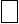         4. Состою в браке       	  Супруг:__________________________________________________________________________       (фамилия, имя, отчество (при наличии), дата рождения, СНИЛС)Документ, удостоверяющий личность супруга:наименование:  ____________________________________________________________________	серия, номер	______________________дата выдачи:  __________________________________	кем выдан: _______________________________________________________________________	код подразделения: _________________________________________________________________	       5.	Проживаю с родителями (родителями супруга)ФИОРодителя ________________________________________________________________________ 	                          (фамилия, имя, отчество (при наличии), дата рождения, СНИЛС)Документ, удостоверяющий личность:наименование: ___________________________________________________________________			 серия, номер	________________________дата выдачи: _____________________________ 	 кем выдан:  ____________________________________________________________________         6. Имеются дети		ФИО ребенка (до 14 лет)__________________________________________________________________________      (фамилия, имя, отчество (при наличии), дата рождения, СНИЛС)Номер актовой записи о рождении _____________________________________________	дата	___________________________________________________________________	 место регистрации  ___________________________________________________			ФИО ребенка (старше 14 лет)_______________________________________________________________________              (фамилия, имя, отчество (при наличии), дата рождения, СНИЛС)Номер актовой записи о рождении _______________________________________		 дата _______________________________________________________________	место регистрации __________________________________________________________________________________________________________________________________________Документ, удостоверяющий личность:наименование: ________________________________________________________________    серия, номер	________________________дата выдачи: _____________________________ 	 кем выдан:________________________________________________________________________        7. Имеются иные родственники, проживающие совместно ФИО родственника (до 14 лет)___________________________________________________________________________               (фамилия, имя, отчество (при наличии), дата рождения, СНИЛС)Номер актовой записи о рождении ______________________________________________         дата ______________________________________________________________________ 	место регистрации _________________________________________________________ 	Степень родства  _____________________________________________________________	ФИО родственника (старше 14 лет)  	 _________________________________________________________________________________                  (фамилия, имя, отчество (при наличии), дата рождения, СНИЛС)Степень родства _________________________________________________________________   Документ, удостоверяющий личность:наименование: __________________________________________________________________  серия, номер	____________________________дата выдачи: _________________________ 	 кем выдан: _____________________________________________________________________Полноту и достоверность представленных в запросе сведений подтверждаю.    Даю свое согласие на получение, обработку и передачу моих персональных данных согласно Федеральному закону от 27.07.2006 № 152-ФЗ «О персональных данных».».Приложение № 5
к Административному регламенту
по предоставлению 
муниципальной услугиДОГОВОРсоциального найма жилого помещенияАдминистрация ____________________________ сельского поселения Кильмезского района Кировской области в лице ________________________________________________, действующего на основании Устава, именуемая в дальнейшем «Наймодатель» с одной стороны и Гр.. _______________________________________________, паспорт: серия ________, № ________, выданный____________________________________________________________________________ проживающий по адресу: ________________________________________________, именуемый в дальнейшем «Наниматель», с другой стороны, именуемые в дальнейшем «Стороны», заключили настоящий договор, в дальнейшем «Договор», о нижеследующем:1. ПРЕДМЕТ ДОГОВОРА1.1. В соответствии с настоящим Договором Наймодатель обязуется предоставить Нанимателю и членам его семьи за плату во владение и пользование пригодное для постоянного проживания изолированное жилое помещение муниципального жилищного фонда и обеспечить предоставление за плату коммунальных и иных услуг, а Наниматель обязуется использовать это жилое помещение по назначению и своевременно вносить плату за пользование им.2. ЖИЛОЕ ПОМЕЩЕНИЕ2.1. Объектом найма является изолированное жилое помещение (далее – Жилое помещение), состоящее из ________ комнат(ы) в ________________________ квартире общей площадью ________ кв. м, в том числе жилой ________ кв. м, по адресу: ________________________________________________________________________________.2.2. Членами семьи Нанимателя и иными совместно проживающими с ним гражданами являются:_____________________________________________________________________________________________________________________________________________________________________________________________________________________________________________________.2.3. Характеристика и техническое состояние предоставляемого жилого помещения, санитарно-технического и иного оборудования указаны в паспорте жилого помещения, который является неотъемлемой частью Договора.3. КОММУНАЛЬНЫЕ И ИНЫЕ УСЛУГИ3.1. Нанимателю обеспечивается предоставление в соответствии с Договором следующих видов коммунальных и иных услуг: ________________________________________________.3.2. Режим предоставления коммунальных услуг и нормативные объемы их потребления установлены в соответствии с действующими на территории ________________________ показателями. Предоставление коммунальных услуг Нанимателю жилого помещения может быть ограничено по мощности с учетом состава и износа основных фондов коммунального назначения и иных условий, но не ниже установленных норматив ________________________________________________.3.3. Условия предоставления жилищно-коммунальных услуг определены постановлением Правительства Российской Федерации от 26.09.1994 №1099 «Об утверждении правил предоставления коммунальных услуг и правил предоставления услуг по вывозу твердых и жидких бытовых отходов».4. ПРАВА И ОБЯЗАННОСТИ НАЙМОДАТЕЛЯ4.1. Наймодатель обязуется:4.1.1. Не препятствовать свободному доступу Нанимателя в жилое помещение после передачи ему жилого помещения.4.1.2. Обеспечить предоставление коммунальных и иных услуг в соответствии с правилами, установленными нормативными актами администрации ________________________, на условиях и в порядке, предусмотренном Договором.4.1.3. Обеспечить техническое обслуживание санитарно-технического и иного оборудования, находящегося в жилом помещении, а также бесперебойную работу общедомового инженерного оборудования.4.1.4. Обеспечить ремонт мест общего пользования и конструктивных элементов жилого дома.4.1.5. Обеспечить уборку мест общего пользования жилого дома, а также придомовой территории.4.1.6. Предоставлять за плату Нанимателю и проживающим совместно с ним членам его семьи на время проведения капитального ремонта жилого дома (когда ремонт не может быть произведен без выселения Нанимателя) другое жилое помещение, отвечающее санитарным и техническим требованиям, не расторгая при этом настоящего Договора. Переселение Нанимателя и членов его семьи из занимаемого ими жилого помещения на другую жилплощадь и обратно (по окончании ремонта) производится Наймодателем за его счет.4.1.7. Обеспечивать своевременную подготовку жилого дома, санитарно-технического и иного инженерного оборудования, находящегося в нем, к эксплуатации в зимних условиях.4.1.8. Уведомлять Нанимателя о предстоящем капитальном ремонте дома либо занимаемых Нанимателем жилых помещений за ________ дней, о ремонте мест общего пользования жилого дома – за ________ дней, об отключении, испытании или ином изменении режима работы инженерных сетей жилого дома – за ________ дней.4.1.9. Осуществлять через расчетный центр начисление платы и прием платежей за техническое обслуживание, текущий ремонт, санитарное содержание жилого дома и коммунальные услуги с учетом имеющихся у Нанимателя льгот и предоставленных жилищных субсидий, открытие и ведение лицевых счетов, ведение домовой книги, выдачу выписок из лицевых счетов, домовых книг, необходимых справок о проживании.4.1.10. Уведомлять Нанимателя о нормативных актах Российской, влекущих изменение порядка и условий исполнения Сторонами Договора, путем публикации сообщений об этом в средствах массовой информации либо иным образом.4.1.11. Нести иные обязанности, предусмотренные Договором, а также действующими законодательными и иными правовыми актами, содержащими условия социального найма жилых помещений.4.2. Наймодатель вправе:4.2.1. В установленном порядке с предварительным уведомлением Нанимателя производить осмотры жилого дома и жилых помещений, а также санитарно-технического и иного оборудования, находящегося в них, с целью проверки их состояния и соблюдения Нанимателем условий их использования.4.2.2. Исключительно с согласия Нанимателя осуществлять переоборудование жилого дома, в котором находится сданное внаем жилое помещение, если такое переоборудование существенно изменяет условия пользования жилым помещением.4.2.3. Запретить проживание временных жильцов в жилом помещении при условии несоблюдения требований законодательства о норме жилой площади на одного человека.4.2.4. В случае невнесения Нанимателем платы в течение ________ дней произвести отключение квартиры от подачи теплоснабжения, горячего и холодного водоснабжения.4.2.5. Осуществлять другие права, предусмотренные действующим законодательством, содержащим условия социального найма жилых помещений.5. ПРАВА И ОБЯЗАННОСТИ НАНИМАТЕЛЯ И ЧЛЕНОВ ЕГО СЕМЬИ5.1. Наниматель обязуется:5.1.1. Вносить ежемесячно плату за пользование жилым помещением в порядке, размере и сроки, предусмотренные Договором.5.1.2. Соблюдать правила пользования жилыми помещениями, содержания жилого дома и придомовой территории, в том числе: - использовать жилое помещение в соответствии с его назначением;- бережно относиться к жилому помещению, санитарно-техническому и иному оборудованию, обеспечивать их сохранность. При обнаружении неисправностей в квартире немедленно принимать возможные меры к их устранению и в необходимых случаях сообщать о них Наймодателю или в соответствующую аварийную службу;- бережно относиться к жилому дому, объектам благоустройства и зеленым насаждениям;- соблюдать чистоту и порядок в подъездах, кабинах лифтов, на лестничных клетках и в других местах общего пользования; выносить мусор, пищевые и бытовые отходы в специально отведенные для этого места;- не допускать сбрасывания в санитарный узел мусора и отходов, засоряющих канализацию, не сливать жидкие пищевые отходы в мусоропровод;- соблюдать правила пожарной безопасности при пользовании электрическими, газовыми и другими приборами, при топке печей и кухонных очагов, не допускать установки самодельных предохранительных электрических устройств, загромождения коридоров, проходов, лестничных клеток, запасных выходов, выполнять другие требования пожарной безопасности;- экономно расходовать воду, газ, электрическую и тепловую энергию;- содержать собак и кошек в отдельных квартирах допускается при условии соблюдения санитарно-гигиенических и ветеринарно-санитарных правил и правил содержания собак и кошек в городах и других населенных пунктах;- производить за свой счет не реже одного раза в пять лет текущий ремонт занимаемого жилого помещения и мест общего пользования в квартире;- обеспечить устранение за свой счет повреждений жилого помещения, а также ремонт либо замену поврежденного санитарно-технического или иного оборудования, если указанные повреждения произошли по вине Нанимателя либо других лиц, совместно с ним проживающих;- не создавать повышенного шума в жилых помещениях и местах общего пользования с 23.00 до 7.00;- не производить переустройство, реконструкцию, перепланировку жилого и подсобных помещений, переоборудование балконов и лоджий, перестановку либо установку дополнительного санитарно-технического и иного оборудования без предварительно полученного письменного разрешения Наймодателя.5.1.3. Не допускать выполнения в квартире работ или совершения других действий, приводящих к порче жилых помещений либо нарушающих нормальные условия проживания в других жилых помещениях, в том числе создающих повышенный шум или вибрацию.5.1.4. Обеспечить доступ в занимаемое жилое помещение представителям Наймодателя, включая работников организаций, осуществляющих техническое обслуживание и ремонт жилого дома и находящегося в нем санитарно-технического и иного оборудования, для осмотра технического и санитарного состояния жилого помещения, санитарно-технического и иного оборудования, приборов учета и контроля, находящихся в нем, а работникам указанных организаций также и для выполнения необходимых ремонтных работ, работ по ликвидации аварии либо неисправности оборудования, приборов учета и контроля, находящихся в жилом помещении, создающих угрозу нанесения ущерба иным помещениям, с целью предотвращения ущерба либо уменьшения его объема. В случае отсутствия в жилом помещении вместе со всеми совместно проживающими с ним членами его семьи и иными лицами более ________ дней Наниматель обязан уведомить об этом Наймодателя.5.1.5. Переселиться с совместно проживающими с ним членами семьи на время проведения капитального ремонта жилого дома, в котором он проживает (когда ремонт не может быть произведен без выселения Нанимателя), в другое предоставляемое Наймодателем жилое помещение, отвечающее санитарным и техническим требованиям. 5.1.6. При расторжении Договора освободить и сдать Наймодателю жилое и подсобное помещения, санитарно-техническое и иное оборудование по акту приема-передачи в надлежащем состоянии.5.1.7. Ознакомить всех совместно проживающих с ним совершеннолетних членов своей семьи с условиями Договора.5.1.8. Нести иные обязанности, предусмотренные действующими законодательными и иными нормативно-правовыми актами и применимые к условиям социального найма жилых помещений.5.2. Наниматель вправе:5.2.1. В установленном порядке зарегистрировать в занимаемое им жилое помещение в качестве постоянно проживающих с Нанимателем своего супруга, детей, родителей, других родственников, нетрудоспособных иждивенцев и иных лиц, получив на это письменное согласие всех постоянно проживающих с ним совершеннолетних членов своей семьи. На вселение к родителям их детей, не достигших совершеннолетия, согласия остальных членов семьи не требуется.5.2.2. С письменного согласия проживающих совместно с ним совершеннолетних членов семьи, включая временно отсутствующих, произвести в установленном порядке обмен занимаемого жилого помещения.5.2.3. Сдавать в поднаем с согласия Наймодателя занимаемое жилое помещение или часть его в случаях и в порядке, установленных действующим законодательством. 5.2.4. Разрешить в порядке, предусмотренном ст.680 ГК РФ, по взаимному согласию с проживающими с ним совершеннолетними членами его семьи и с предварительным уведомлением Наймодателя временное, на срок не более ________ дней, проживание в находящемся в их пользовании жилом помещении другим гражданам (временным жильцам) без взимания платы за пользование помещением.5.2.5. Требовать от Наймодателя уменьшения платы за пользование жилым помещением в части платежей за коммунальные услуги в связи со снижением объема и качества их предоставления, в том числе вызванным перерывами сверх предусмотренных Договором сроков. При этом уменьшение оплаты не освобождает Наймодателя от возмещения убытков, вызванных снижением объема и качества предоставления коммунальных услуг.5.2.6. Осуществлять другие права по пользованию жилым помещением, предусмотренные действующим законодательством, содержащим условия социального найма жилых помещений.6. ПЛАТЕЖИ ПО ДОГОВОРУ6.1. В состав платы за пользование жилым помещением, вносимой Нанимателем, включаются:- платеж за содержание и ремонт мест общего пользования;- платеж за коммунальные услуги;- платеж за наем жилого помещения.6.2. Размер платы за пользование жилым помещением определяется в порядке, установленном действующим законодательством, с учетом площади занимаемого жилого помещения, иных количественных и качественных характеристик жилого помещения и жилого дома, численности семьи Нанимателя, нормативов и качества предоставления коммунальных услуг, объема их потребления (при наличии приборов учета). При отсутствии приборов учета размер платежа за коммунальные услуги (энергетические и иные ресурсы) определяется по нормативам потребления. При отсутствии приборов учета размер платежа за коммунальные услуги (энергетические и иные ресурсы) на основании заявления Нанимателя о снижении фактического объема и качества потребляемых ресурсов уменьшается в порядке и на условиях, установленных на территории ________________________.6.3. Плата за пользование жилым помещением вносится Нанимателем ежемесячно не позднее ________ числа следующего за прожитым месяца.6.4. Размер платы за пользование жилым помещением, льготы по оплате за пользование жилым помещением, предоставленные Нанимателю в установленном порядке, сумма неустойки, определенная в соответствии с Договором, и расчетный счет, на который вносятся платежи, указываются в счете, предъявляемом ежемесячно Наймодателем.6.5. Перерасчет платы за пользование жилым помещением осуществляется Наймодателем в случаях несоответствия размера платы, указанного в счете, предъявленном Нанимателю, размеру платы, определяемому в соответствии с п.6.2 Договора.6.6. Сумма, указанная в счете, включает плату за пользование жилым помещением и установленную в соответствии с Договором неустойку и вносится Нанимателем единовременно.6.7. Плата за пользование жилым помещением начисляется с момента передачи Нанимателю жилого помещения.6.8. В случае выселения Нанимателя и членов его семьи в иное жилое помещение на период капитального ремонта Наниматель вносит плату за пользование предоставленным на период ремонта жилым помещением.7. ИЗМЕНЕНИЕ И РАСТОРЖЕНИЕ ДОГОВОРА7.1. Изменения и дополнения вносятся в Договор по соглашению Сторон, а в случаях, предусмотренных законодательством, – с согласия всех совершеннолетних членов семьи Нанимателя.7.2. Договор подлежит изменению в случае принятия закона, устанавливающего обязательные для Сторон иные правила, чем те, которые действовали при заключении Договора.7.3. Договор расторгается:7.3.1. По требованию Нанимателя и с согласия всех совершеннолетних членов его семьи.7.3.2. По требованию Наймодателя либо Нанимателя по решению суда в случаях, установленных законом, в том числе в связи с существенным изменением обстоятельств в соответствии со ст.451 ГК РФ.7.3.3. Невнесение Нанимателем в течение шести месяцев, если иное не установлено законодательными и правовыми актами, платы за пользование жилым помещением служит основанием для обращения Наймодателя в суд с иском о расторжении Договора и выселении Нанимателя и всех совместно проживающих с ним членов его семьи с предоставлением иного жилого помещения, отвечающего санитарным и техническим требованиям, по нормам общежития.7.4. Все изменения Договора оформляются дополнительным соглашением, подписываемым Наймодателем и Нанимателем и членами его семьи, в соответствии с условиями Договора, если иное не предусмотрено действующим законодательством.8. ОТВЕТСТВЕННОСТЬ8.1. За несвоевременное внесение платы за пользование жилым помещением Наниматель уплачивает пени в размере ________% от суммы задолженности за каждый день просрочки начиная с ________ числа следующего за прожитым месяца.8.2. Убытки, понесенные Сторонами в связи с неисполнением либо ненадлежащим исполнением своих обязательств по Договору, возмещаются виновной Стороной в установленном порядке, а в случае, когда виновной стороной является Наймодатель, – с учетом требований Закона РФ «О защите прав потребителей». Ликвидация последствий аварий, происшедших по вине Нанимателя или совместно проживающих с ним членов его семьи, производится за счет средств Нанимателя.8.3. Наймодатель освобождается от ответственности за нарушение качества предоставления коммунальных услуг, если докажет, что оно произошло вследствие непреодолимой силы.8.4. Наниматель несет ответственность за нарушение требований пожарной безопасности в соответствии с Федеральным законом «О пожарной безопасности».8.5. В случае расторжения Договора или выписки граждан из занимаемого жилого помещения Наниматель обязуется Наймодателю представить справку о задолженности по оплате жилищно-коммунальных услуг.9. ПРОЧИЕ ПОЛОЖЕНИЯ9.1. Договор подлежит обязательной регистрации Наймодателем. Дополнительные соглашения к Договору подлежат обязательной регистрации Наймодателем в случаях изменения состава лиц, указанных в п.2.2, замены Наймодателя или Нанимателя, изменения состава жилого помещения, изменения собственника жилого помещения, изменения настоящего пункта Договора, касающегося требования о регистрации.9.2. Споры, которые могут возникнуть между Сторонами по Договору, разрешаются в судебном либо административном порядке в соответствии с действующим законодательством.9.3. По вопросам, не урегулированным Договором, Стороны руководствуются действующим законодательством.9.4. Договор вступает в силу с момента его регистрации в муниципальном предприятии жилищно-коммунального хозяйства.9.5. Договор составлен в трех экземплярах, первый из которых находится у Наймодателя, второй – у Нанимателя, третий – в органе, осуществляющем регистрацию.10. ЮРИДИЧЕСКИЕ АДРЕСА И БАНКОВСКИЕ РЕКВИЗИТЫ СТОРОНСведения о жилом помещенииСведения о жилом помещенииВид жилого помещенияАдресКоличество комнатОбщая площадьЖилая площадь№ пункта административного регламентаНаименование основания для отказа в соответствии с единым стандартомРазъяснение причин отказа в предоставлении услугиЗапрос о предоставлении услуги подан в орган государственной власти, орган местного самоуправления или организацию, в полномочия которых не входит предоставление услугиУказываются основания такого выводаНеполное заполнение обязательных полей в форме запроса о предоставлении услугиУказываются основания такого  выводаПредставление неполного комплекта    документовУказывается исчерпывающий перечень документов, непредставленных заявителемПредставленные документы утратили силу на момент обращения за услугойУказывается исчерпывающий перечень документов, утративших силуПредставленные документы содержат подчистки и исправления текста, не заверенные в порядке, установленном законодательством Российской ФедерацииУказывается исчерпывающий перечень документов, содержащих подчистки и исправленияЗаявление подано лицом, не имеющим полномочий представлять интересы заявителя№ пункта административного регламентаНаименование основания для отказа в соответствии с единым стандартомРазъяснение причин отказа в предоставлении услугиДокументы (сведения), представленные заявителем, противоречат документам (сведениям), полученным в рамках межведомственного взаимодействияУказываются основания такого выводаОтсутствие у членов семьи местажительства на территории субъекта Российской ФедерацииУказываются основания такого выводаПредставленными документами исведениями не подтверждается право гражданина на предоставление жилого помещенияУказываются основания такого выводаОтсутствие законных оснований для предоставления жилого помещения по договору социального найма в соответствии с Жилищным кодексом Российской ФедерацииУказываются основания такого вывода _______________«____» ______________ 20 ___г.НаймодательЮр. адрес:Почтовый адрес:ИНН:КПП:Банк:Рас./счёт:Корр./счёт:БИК:НанимательРегистрация:Почтовый адрес:Паспорт серия:Номер:Выдан:Кем:Телефон:Наймодатель    _______________Наниматель  _______________